Purpose: To practice fine motor skills especially handwriting. When the user traces in the cut out portions of the letters/figures, then the adapted toy will activate. If they get off and get onto the paper, the toy will stop.
Materials: Cookie Sheet, 1/8 mono audio plug (Radio Shack # 274-286), 24-36 inches of speaker wire, ink pen that can be taken apart, magnets to hold stencil in place, hot glue/or electrical tape.Directions:1. Drill two holes in the corner edge of the cookie sheet, one hole on each side of the right angle.Solder the plug to one end of the wire.Thread the wire into one side of the cookie sheet. Pull it through until there is approximately 12 inches of wire leading to the plug. Tie a knot.4. Tie a second knot into the wire about 4 inches from the end.5. Thread the remaining wire into the other hole.With the wire between the two cookie knots/holes, separate the wires, cut one wire and solder the piece from the plug to the cookie sheet. Scratching the cookie sheet helps the solder adhere. Trim the other end of the cut wire close to the knot going out to the other end of the wires. 
7. Cover the solder spot with hot glue or electrical tape to make it more secure.8. With the other end of the wire, run it through an ink pen. Strip the end of the wire that was not cut in the middle and solder it to the tip of the ink pen (The wire needs to be long enough to reach every point on the cookie sheet).9. Attach an adapted toy and when the pen touches the cookie sheet it will make the toy go off.Use magnetic tape or other magnets to attach a stencil to the top of the cookie sheet.Additional tips: 
Magnetic "tape" (just like scotch tape) can be found sometimes at drug stores and school supplies. Business card magnets also work well. 
Adapted toys that work well with this activity include radio/music, light spinners, and vibrating toys. 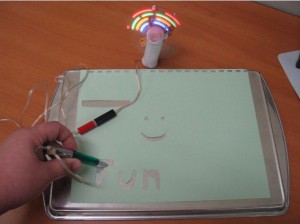 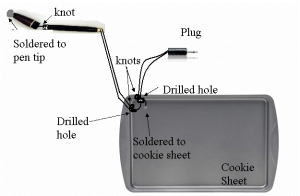 